По поручению Комиссии по делам несовершеннолетних и защите их прав при администрации городского округа ЗАТО п. Горный (далее – КДН и ЗП) были проведены разъяснительные работы с несовершеннолетними МОУ «СОШ № 1» и МОУ «СОШ № 2» совместно с ОМВД России по ЗАТО                п. Горный о последствиях участия в несогласованных массовых протестах.01.02.2021 в МОУ «СОШ № 1», 09.02.2021 в МОУ «СОШ № 2» городского округа п. Горный инспектором ПДН ОМВД России по ЗАТО п. Горный Скороходовой О.И. были проведены классные часы в девятых классах на тему: «Последствия участия в несанкционированных митингах несовершеннолетних». Учащимся в доступной форме было рассказано, что влечет за собой незаконное участие в публичных мероприятиях несовершеннолетнего.08.02.2021 в МОУ «СОШ № 1» прошли аналогичные классные часы для учащихся 10-11 классов. Классными руководителями 5-8 классов самостоятельно были проведены классные часы по данной теме на основе материала, предоставленного ОМВД России по ЗАТО п. Горный, без политической пропаганды. В МОУ «СОШ № 2» прошли классные часы на тему: для 1-4 классов «Предупрежден-значит вооружен», для 5 классов «Опасность массовых мероприятий», для 6-10 классов «Права и ответственность за участие в несанкционированном митинге».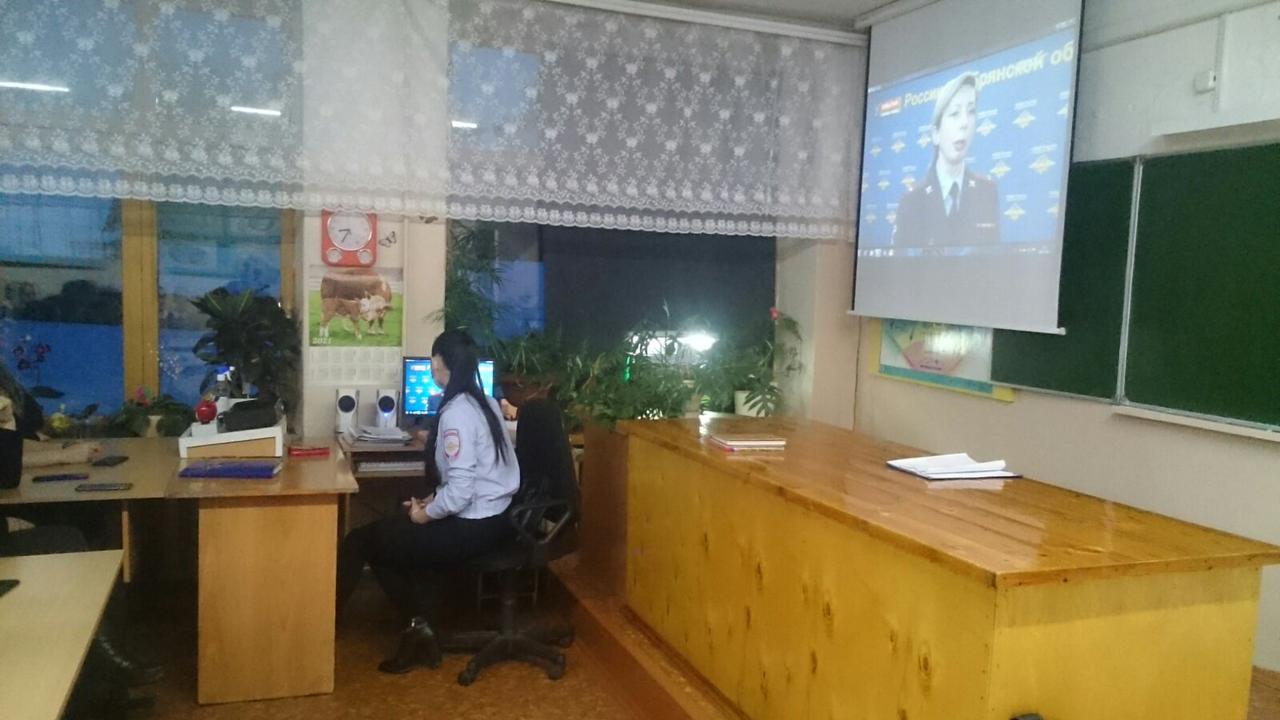 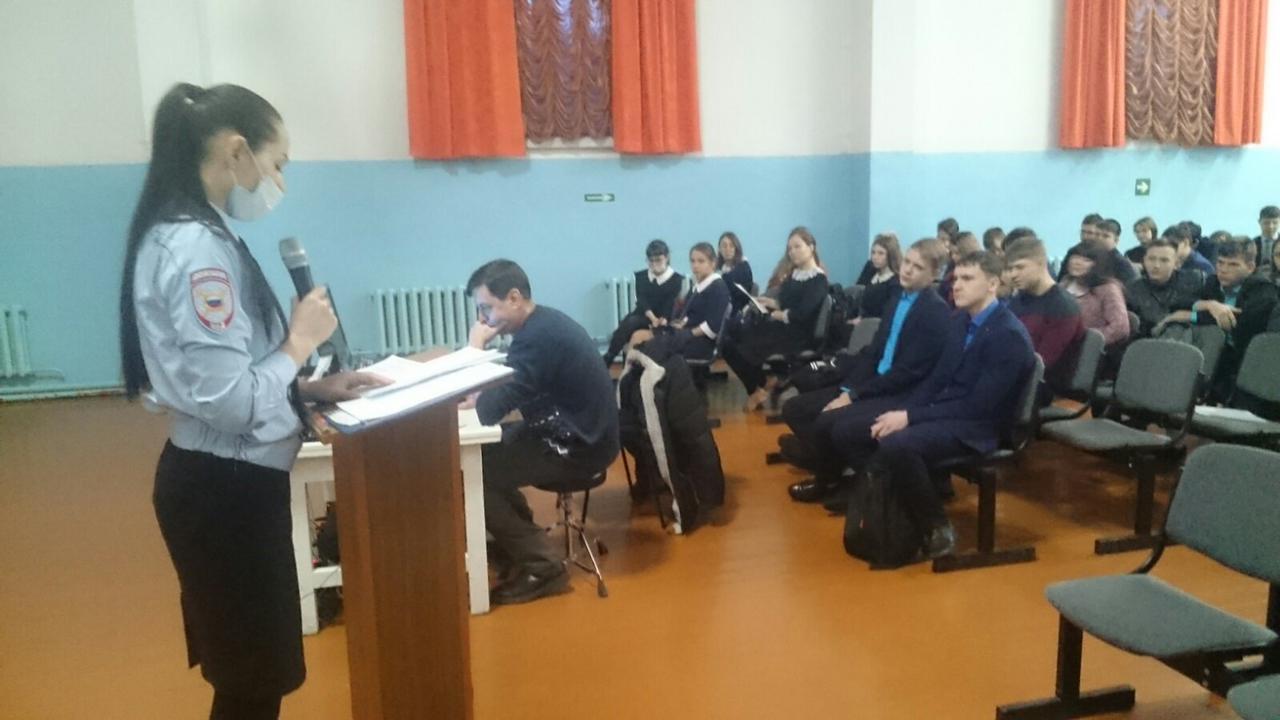 